Отчет по дистанционному обучениюУчитель-логопед Белобородова А.Е.30  апреля 2020 годаСогласно циклограмме рабочего распределения рабочего времени учителя-логопеда МБДОУ «Олонский детский сад» 30.04.2020 проводятся индивидуальные коррекционно-развивающие занятия и занятие по развитию по развитию фонетико-фонематических представлений у детей имеющих ФФНР.Согласно календарно-тематическому планированию подгрупповых занятий на данный момент:Задачи: Формирование правильного произношения звуков З-ЖРазвитие фонематического слухаРазвитие связной речиРазвитие мышления, внимании, памятиРодителям был отправлен стимульный материал к занятию и план его проведения. 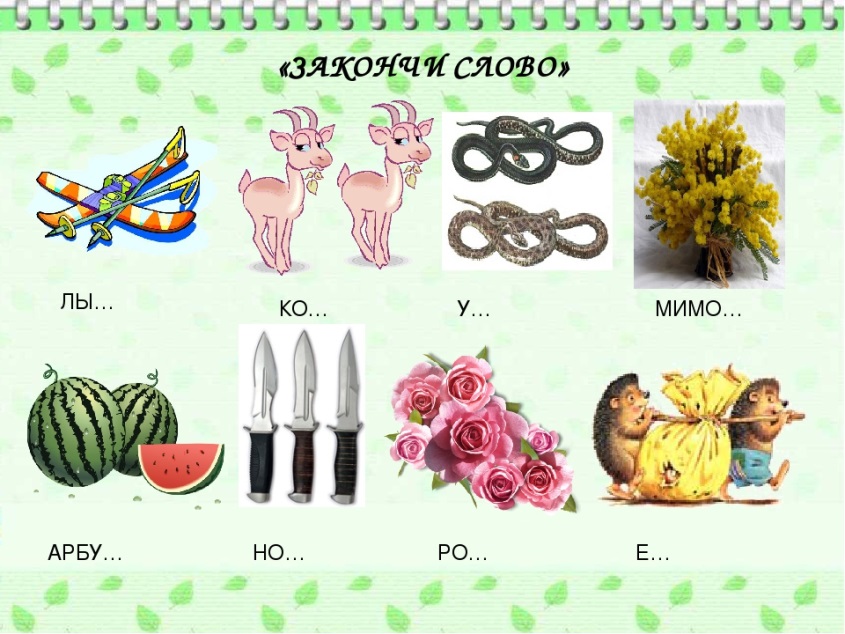 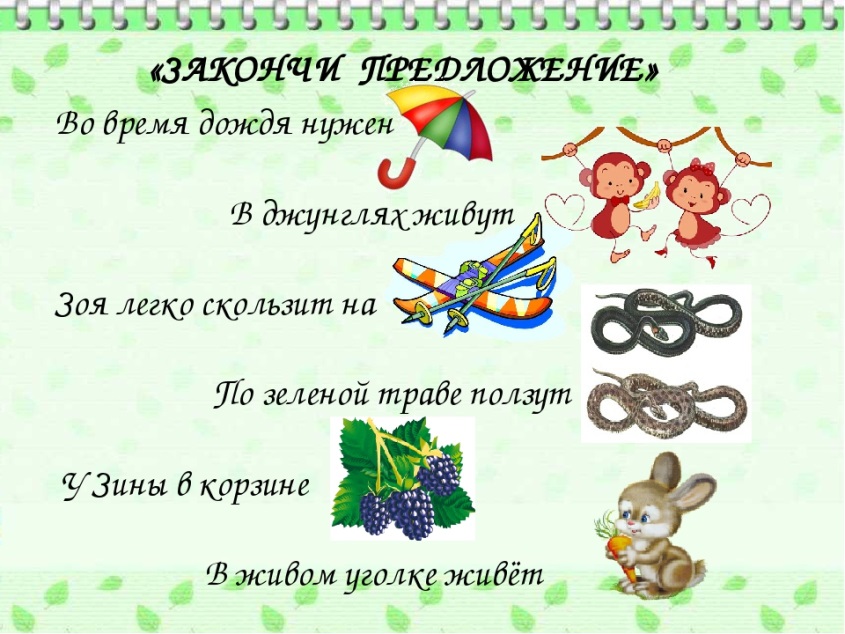 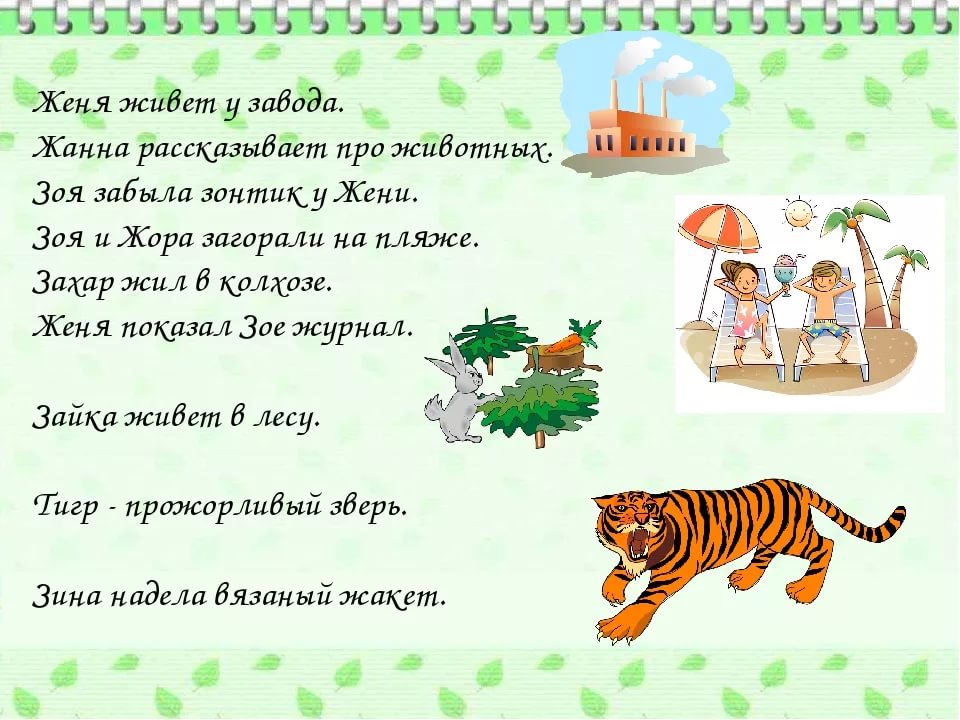 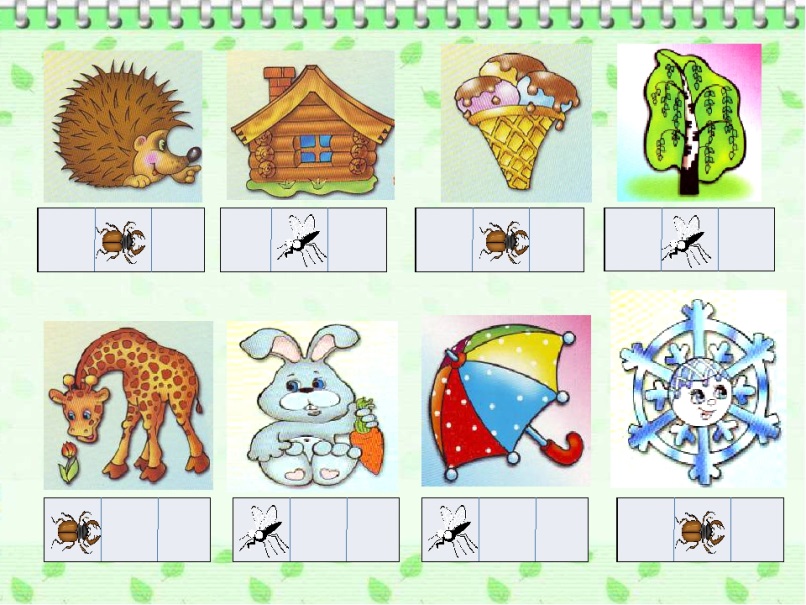 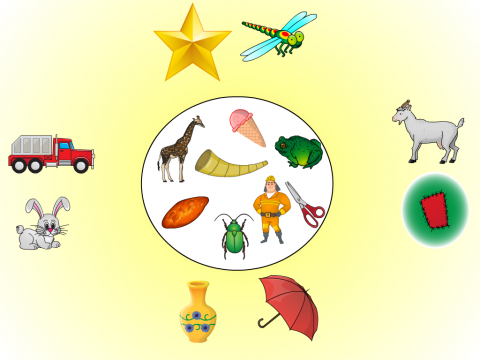 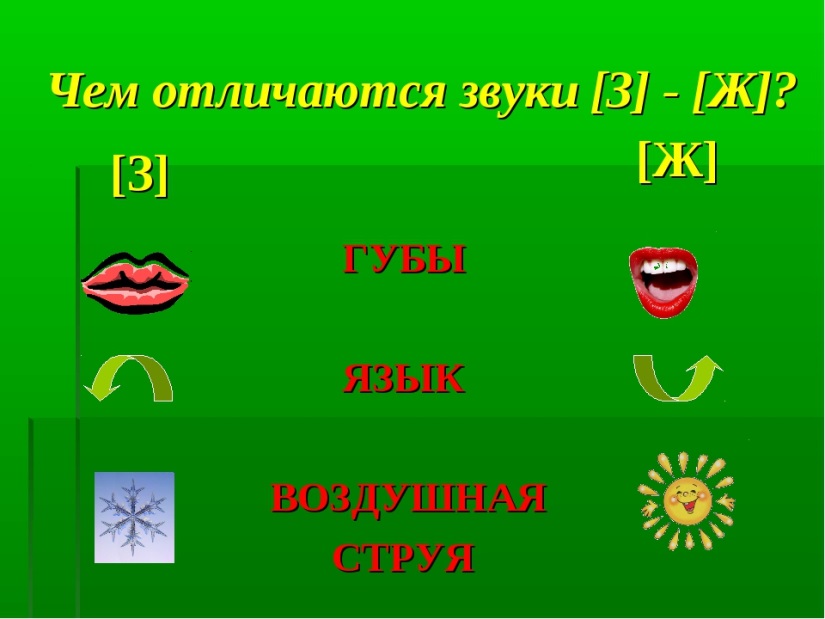 Индивидуальные коррекционно-развивающие занятия продолжали проводить согласно индивидуальным планам развития детей. Занятия по автоматизации, дифференциации и подготовительному этапу постановки звука проводились по темам:Артикуляционная гимнастика для подготовки артикуляционного аппарата к произношению звука РАвтоматизация звука Р изолированноАвтоматизация звука Р в слогахавтоматизация звука Ш в словах и словосочетанияхавтоматизация звука Ш в предложенияхАвтоматизация звука З в слогахДифференциация звуков С-Ш в словахАвтоматизация Ц в текстахРодители занимались с детьми  самостоятельно по предоставленному наглядному и речевому материалу. Все родители детей, посещающих логопедический пункт включены в процесс дистанционного обучения. 84% (15 человек) родителей активно включились и могут предоставить обратную связь и консультироваться онлайн. 16% (3 человека) не могут на данный момент давать обратную связь в виде фото или видео отчета, т.к. у них нет интернета, либо телефона с камерой. Данным родителям были переданы задания в печатном виде. Были получены следующие отзывы, в личных сообщениях родители делились видеозаписями и фотографиями детей.отзывы:Звуки З — Ж. Непослушный зайчонокДифференциация звуков З — Ж. Самостоятельный анализ слов. Знакомство с предлогом между. Игры «Исправь ошибку», «Назови лишнее слово», «Что без голоса?», «Возьми что надо», «Спой начало», «Наведи порядок». Слова и предложения для анализа: козы, кожа, зубы, жуки. У Зои жуки. У Жени козы